ПроектПРАВИТЕЛЬСТВО РОССИЙСКОЙ ФЕДЕРАЦИИП О С Т А Н О В Л Е Н И Еот "__" ___________ 2020 г. №____МОСКВАО порядке формирования и использования номера записи единого федерального информационного регистра, содержащего сведения 
о населении Российской ФедерацииВ соответствии с частью 9 статьи 8 Федерального закона                                                «О едином федеральном информационном регистре, содержащем сведения                           о населении Российской Федерации» Правительство Российской Федерации постановляет:1. Утвердить прилагаемый Порядок формирования и использования номера записи единого федерального информационного регистра, содержащего сведения о населении Российской Федерации.2. Настоящее постановление вступает в силу с 1 января 2022 года, за исключением:подпункта 3 пункта 6 Порядка, утвержденного настоящим постановлением, который вступает в силу с 1 января 2023 года;подпункта 4 пункта 6 Порядка, утвержденного настоящим постановлением, который вступает в силу с 1 января 2026 года.УТВЕРЖДЕН постановлением Правительства Российской Федерацииот "      "                2020 г. № ____ПОРЯДОКформирования и использования номера записи единого федерального информационного регистра, содержащего сведения о населении 
Российской Федерации1. Настоящий Порядок определяет правила формирования и использования номера записи единого федерального информационного регистра, содержащего сведения о населении Российской Федерации (далее – федеральный регистр сведений о населении).2. Номер записи федерального регистра сведений о населении присваивается автоматически в государственной информационной системе формирования и ведения федерального регистра сведений о населении                  (далее – информационная система) в соответствии со структурой номера записи федерального регистра сведений о населении, определенной в пункте 4 настоящего Порядка, при первоначальном формировании записи федерального регистра сведений о населении.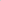 3. Номер записи федерального регистра сведений о населении присваивается единожды при включении сведений о гражданах Российской Федерации, об иностранных гражданах и лицах без гражданства                         (далее – физические лица), указанных в статье 6 Федерального закона «О едином федеральном информационном регистре, содержащем сведения о населении Российской Федерации» (далее – Федеральный закон), в федеральный регистр сведений о населении.4. Присвоенные записям федерального регистра сведений о населении номера изменению не подлежат.5. Номер записи федерального регистра сведений о населении имеет следующую структуру:1, 2, 3, 4, 5, 6, 7, 8, 9 разряды – уникальная последовательность случайно выбранных цифр;10 разряд – контрольное число К1, рассчитываемое по следующему алгоритму:1) значения 1 - 9 разрядов номера записи федерального регистра сведений о населении умножаются на следующие соответствующие коэффициенты:2) значения 1 - 9 разрядов, рассчитанные в соответствии с пунктом 1 настоящего алгоритма, суммируются;3) определяется остаток от деления суммы, рассчитанной в соответствии с пунктом 2 настоящего алгоритма, на 11;4) значение контрольного числа К1 соответствует разности между числом 11 и остатком, рассчитанным в соответствии с пунктом 3 настоящего алгоритма (в случае, если разность между числом 11 и остатком, рассчитанным в соответствии с пунктом 3 настоящего алгоритма, представляет собой двузначное число, контрольное число К1 принимает значение «0»);11 разряд – контрольное число К2, рассчитываемое по следующему алгоритму:1) значения 1 - 10 разрядов номера записи федерального регистра сведений о населении умножаются на следующие соответствующие коэффициенты:2) значения 1 - 10 разрядов, рассчитанные в соответствии с пунктом 1 настоящего алгоритма, суммируются;3) определяется остаток от деления суммы, рассчитанной в соответствии с пунктом 2 настоящего алгоритма, на 11;4) значение контрольного числа К2 соответствует разности между числом 11 и остатком, рассчитанным в соответствии с пунктом 3 настоящего алгоритма 
(в случае, если разность между числом 11 и остатком, рассчитанным в соответствии с пунктом 3 настоящего алгоритма, представляет собой двузначное число, контрольное число К1 принимает значение «0»);6. Номер записи федерального регистра сведений о населении используется:1) при взаимодействии с органами и организациями, осуществляющими направление сведений для формирования и ведения федерального регистра сведений о населении в соответствии со статьей 10 Федерального закона;2) при приведении сведений информационных ресурсов органов государственной власти Российской Федерации, органов государственной власти субъектов Российской Федерации, органов местного самоуправления, органов управления государственными внебюджетными фондами, содержащих сведения о населении Российской Федерации (за исключением информационных ресурсов, сведения которых используются в соответствии с Федеральным законом для формирования и ведения федерального регистра сведений о населении) в соответствии со сведениями, содержащимися в федеральном регистре сведений о населении;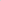 3) при предоставлении государственных и муниципальных услуг и выполнения государственных и муниципальных функций;4) при обращении физического лица в целях изменения сведений, содержащихся в записи федерального регистра сведений о населении, составленной в отношении него.Номер записи федерального регистра сведений о населении также используется в целях официального статистического учета населения, осуществления полномочий избирательных комиссий, комиссий референдума, предусмотренных законодательством Российской Федерации о выборах и референдумах, совершения нотариальных действий от имени Российской Федерации.7. При восстановлении записи федерального регистра сведений о населении в соответствии с частью 13 статьи 8 Федерального закона номер восстановленной записи не изменяется.Председатель Правительства Российской ФедерацииМ. МишустинРазряд123456789Коэффициент4874119538Разряд12345678910Коэффициент24874119538